Aangifte van VERLIES of SCHADE aan PERSOONLIJKE BEZITTINGEN
Aanvraagtermijn:  de aanvraag wordt bij het SFTL ingediend binnen de drie jaar, te rekenen vanaf de datum van verlies of schade aan de persoonlijke bezittingen.INLICHTINGEN WERKGEVER Ondergetekende (naam en voornaam) .  .  .  .  .  .  .  .  .  .  .  .  .  .  .  .  .  .  .  .  .  .  .  .  .  . verklaart dat 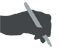 deze inlichtingen waarheidsgetrouw zijn en is hiervoor verantwoordelijk.Schrijf hieronder  “Voor echt en waar verklaard”:		Handtekening arbeider:.  .  .  .  .  .  .  .  .  .  .  .  .  .  .  .  .  .  .  .  .  .  .  .  .  . INLICHTINGEN ARBEIDEROnderneming:Straat en nummer:Postcode: Gemeente:  Gemeente: Contactpersoon:Functie:RSZ-nummer (verplicht):083 -  - 083 -  - Telefoonnummer:  Fax:   Fax: E-mail:  E-mail:  E-mail:  AARD EN OMSTANDIGHEDEN SCHADEGEVALAARD EN OMSTANDIGHEDEN SCHADEGEVALAard van schadegeval: (Duid het correcte vakje aan en voeg het gevraagde bewijsstuk bij.)Korte omschrijving van het schadegeval:Vul opnieuw in. 
Naam Arbeider:Onderneming:Welke materiële schade heb je geleden?VASTSTELLING SCHADEVASTSTELLING SCHADEVASTSTELLING SCHADEPlaats (land + adres):Datum schadegeval: /  /  (dd/mm/jjjj)Waar bevonden de persoonlijke bezittingen zich op dat ogenblik?Wanneer heb je de schade opgemerkt?Datum :  /  /  (dd/mm/jjjj)    Uur:  :   (00 :00)Werd de schade 
officieel vastgesteld?Referenties van het dossier en/of kopie proces-verbaal:BIJ DIEFSTAL IN EEN VOERTUIGBIJ DIEFSTAL IN EEN VOERTUIGBIJ DIEFSTAL IN EEN VOERTUIGMerk, type voertuig: bouwjaar: Waar bevond het voertuig zich op het ogenblik van de diefstal?Sedert wanneer:Datum :  /  /  (dd/mm/jjjj)   Uur:  :   (00 :00)Was het voertuig volledig afgesloten?Was er een erkend alarmsysteem voorzien en ingeschakeld?Vul opnieuw in. 
Naam Arbeider:Vul opnieuw in. 
Naam Arbeider:Onderneming:Onderneming:Werden er sporen van inbraak vastgesteld?Werden er sporen van inbraak vastgesteld?Welke sporen?Welke sporen?Wie stelde deze sporen vast?Wie stelde deze sporen vast?Naam en adres van eventuele getuigen:Naam en adres van eventuele getuigen:LIJST van de BESCHADIGDE of GESTOLEN VOORWERPENLIJST van de BESCHADIGDE of GESTOLEN VOORWERPENLIJST van de BESCHADIGDE of GESTOLEN VOORWERPENVoeg hierbij de kopie van de aankoopfacturen op naam van de arbeider toe.Voeg hierbij de kopie van de aankoopfacturen op naam van de arbeider toe.Voeg hierbij de kopie van de aankoopfacturen op naam van de arbeider toe.OMSCHRIJVING VOORWERPAANKOOPPRIJSDATUM AANKOOP
(dd/mm/jjjj)	TOTAALDatum:.  .   /  .  .  /  .  .  .  .  (dd/mm/jjjj)